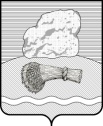 РОССИЙСКАЯ ФЕДЕРАЦИЯКалужская областьДуминичский районАдминистрация сельского поселения«ДЕРЕВНЯ ДУБРОВКА» ПОСТАНОВЛЕНИЕ        «28» января  2019 года                                                           № 11                                                                                                          О внесении изменений в Муниципальную Программу «Молодежь сельского поселения «Деревня Дубровка»   на 2017-2022 годы, утверждённую постановлением администрации сельского поселения «Деревня Дубровка» № 43 от 15.11.2016 г.»         На основании статьи 179 Бюджетного кодекса Российской Федерации, в соответствии с пунктом 30 части 1 ст.14 Федерального закона от 06.10.2003г №131-ФЗ «Об общих принципах организации местного самоуправления в Российской Федерации», руководствуясь Постановлением администрации сельского поселения «Деревня Дубровка» от 16.10.2013 г № 16  «Об утверждении Порядка принятия решений о разработке муниципальных программ сельского поселения «Деревня  Дубровка», их формирования и реализации и Порядка проведения оценки эффективности реализации муниципальных программ сельского поселения «Деревня  Дубровка», в соответствии с Уставом сельского поселения «Деревня  Дубровка» ПОСТАНОВЛЯЮ:Внести изменения в Муниципальную программу «Молодежь сельского поселения «Деревня Дубровка»   на 2017-2022 годы, утверждённую постановлением администрации сельского поселения «Деревня Дубровка» № 43 от 15.11.2016 г.»  (в редакции от 01.02.2017г №6, от 15.11.2017г №55,  от 21.12.2018 №53; ).Внести изменения в п. 7 паспорта муниципальной Программы «Молодежь сельского поселения «Деревня Дубровка» на 2017 – 2022 годы», изложив его в следующей редакции:1.2.Внести изменения в п.5.1. «Общий объем финансовых ресурсов, необходимых для реализации муниципальной программы», изложив его в следующей редакции:(тыс. руб.)1.3. Внести изменения в п.5.2. «Обоснование объема финансовых ресурсов, необходимых для реализации муниципальной программы «Молодежь сельского поселения  «Деревня Дубровка» на 2017 – 2022 годы»                                                                                                   Тыс. руб.Внести изменения в раздел VII «Перечень мероприятий  по муниципальной программе «Молодежь сельского поселения «Деревня Дубровка» на 2017 – 2022 годы», изложив его в следующей редакции:7. Перечень  мероприятий по программe «Молодежь сельского поселения  «Деревня Дубровка» на 2017-2022гг2.  Настоящее постановление вступает в силу с момента подписания, подлежит обнародованию  и размещению в информационно-телекоммуникационной сети «Интернет на официальном сайте органов местного самоуправления сельского поселения «Деревня Дубровка» http://ddubrovka.ru/.  3. Контроль за исполнением настоящего постановления оставляю за собой.Глава администрации 				Г.В. Сафронова7.Объемы финансирования программы за счет всех  источников финансированияНаименование показателяВсего (тыс. руб.)                 В том числе по годам                 В том числе по годам                 В том числе по годам                 В том числе по годам                 В том числе по годам                 В том числе по годам                 В том числе по годам7.Объемы финансирования программы за счет всех  источников финансированияНаименование показателяВсего (тыс. руб.)20172018201920202021202220227.Объемы финансирования программы за счет всех  источников финансированияВСЕГО31.03.010.018.00000В том числе по источникам финансирования31.03.010.018.00000Бюджет СП31.03.010.018.00000Наименование показателяВсегоВ том числе по годамВ том числе по годамВ том числе по годамВ том числе по годамВ том числе по годамВ том числе по годамНаименование показателяВсего201720182019202020212022ВСЕГО31.03.010.018.0000в том числе:по источникам финансирования:средства  местного бюджета31.03.010.018.0000Наименование показателей2017201820192020202120221Основное мероприятие:Физкультура и спортПроцессныеКоличество мероприятий, проведенных в рамках программы555554Общее количество555554Объем финансовых ресурсов, итого0.00.010.000.00.00.0В том числе:Средства местного бюджета0.00.010.000.00.00.02Основное мероприятие:Военно-патриотическое воспитаниеПроцессныеКоличество мероприятий, проведенных в рамках программы222222Общее количествоОбъем финансовых ресурсов, итого3.010.08.00.00.00.0В том числе:Средства местного бюджета3.010.08.00.00.00.03Основное мероприятие:Комплексные меры  по профилактике правонарушенийПроцессныеКоличество мероприятий, проведенных в рамках программы444444Общее количество444444Объем финансовых ресурсов, итого0.00.00.000.00.00.0В том числе:Средства местного бюджета0.00.00.000.00.00.0ВСЕГО ПО ПРОГРАММЕ3.010.018.0000№ п/пНаименование мероприятияСроки реализацииУчастник подпрограммыИсточники финансированияСумма расходов, всего (тыс.руб.)в том числе по годам реализации подпрограммы:в том числе по годам реализации подпрограммы:в том числе по годам реализации подпрограммы:в том числе по годам реализации подпрограммы:в том числе по годам реализации подпрограммы:в том числе по годам реализации подпрограммы:в том числе по годам реализации подпрограммы:№ п/пНаименование мероприятияСроки реализацииУчастник подпрограммыИсточники финансированияСумма расходов, всего (тыс.руб.)2017201820192020202120221.Физкультура и спортФизкультура и спортФизкультура и спортФизкультура и спортФизкультура и спортФизкультура и спортФизкультура и спортФизкультура и спортФизкультура и спортФизкультура и спортФизкультура и спортФизкультура и спорт1.1Проведение спортивныхсельских игр2017-2022Администрация сельского поселения «Деревня Дубровка»Без финансирования10--10.0---  2.Военно- патриотическое воспитание молодежи   2.Военно- патриотическое воспитание молодежи   2.Военно- патриотическое воспитание молодежи   2.Военно- патриотическое воспитание молодежи   2.Военно- патриотическое воспитание молодежи   2.Военно- патриотическое воспитание молодежи   2.Военно- патриотическое воспитание молодежи   2.Военно- патриотическое воспитание молодежи   2.Военно- патриотическое воспитание молодежи   2.Военно- патриотическое воспитание молодежи   2.Военно- патриотическое воспитание молодежи   2.Военно- патриотическое воспитание молодежи   2.Военно- патриотическое воспитание молодежи 2.1.Организация в учреждениях  культуры дней  воинской Славы России, мероприятий посвященных знаменательным датам в истории России2017-2022учреждения культурыБез финансирования-------2.2Проведение мероприятий, посвященных Дню Победы.2017-2022Учреждения культурыБюджетСельскогопоселения21.03.010.08.00003.Комплексные меры по профилактике правонарушений на территории сельского поселения «Деревня Дубровка3.Комплексные меры по профилактике правонарушений на территории сельского поселения «Деревня Дубровка3.Комплексные меры по профилактике правонарушений на территории сельского поселения «Деревня Дубровка3.Комплексные меры по профилактике правонарушений на территории сельского поселения «Деревня Дубровка3.Комплексные меры по профилактике правонарушений на территории сельского поселения «Деревня Дубровка3.Комплексные меры по профилактике правонарушений на территории сельского поселения «Деревня Дубровка3.Комплексные меры по профилактике правонарушений на территории сельского поселения «Деревня Дубровка3.Комплексные меры по профилактике правонарушений на территории сельского поселения «Деревня Дубровка3.Комплексные меры по профилактике правонарушений на территории сельского поселения «Деревня Дубровка3.Комплексные меры по профилактике правонарушений на территории сельского поселения «Деревня Дубровка3.Комплексные меры по профилактике правонарушений на территории сельского поселения «Деревня Дубровка3.Комплексные меры по профилактике правонарушений на территории сельского поселения «Деревня Дубровка3.Комплексные меры по профилактике правонарушений на территории сельского поселения «Деревня ДубровкаРазработка правовых актов администрации  СП «Деревня Дубровка» по вопросам профилактики правонарушений В течение сроков реализации подпрограммыАдминистрация  СП Без финансирования-------Проведение заседаний межведомственной комиссии по профилактике правонарушений при администрации  СП , контроль за выполнением мероприятий ПодпрограммыПо мере необходимости, но не реже 1 раза в кварталАдминистрация СП Без финансирования-------Организация проведения отчетов участковых уполномоченных полиции перед населением .В течение сроков реализации подпрограммыМОМВД России «Сухиничский» (по согласованию)Без финансированияОрганизация и проведение мероприятий по профилактике правонарушений в обществе.2017-2022ФАП учреждения культурыБез финансирования--------ИТОГО по ПРОГРАММЕ31.03.010.018.0000